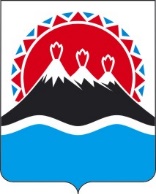 П О С Т А Н О В Л Е Н И ЕПРАВИТЕЛЬСТВАКАМЧАТСКОГО КРАЯПРАВИТЕЛЬСТВО ПОСТАНОВЛЯЕТ:Внести в таблицу приложения 2 к постановлению Правительства Камчатского края от 02.02.2011 № 35-П «О краевом резерве материальных ресурсов для ликвидации чрезвычайных ситуаций межмуниципального и регионального характера на территории Камчатского края» следующие изменения:строку 69 изложить в следующей редакции:строку 410 изложить в следующей редакции:Настоящее постановление вступает в силу после дня его официального опубликования.[Дата регистрации] № [Номер документа]г. Петропавловск-КамчатскийО внесении изменений в приложение 2 к постановлению Правительства Камчатского края от 02.02.2011 № 35-П «О краевом резерве материальных ресурсов для ликвидации чрезвычайных ситуаций межмуниципального и регионального характера на территории Камчатского края»69Умывальники полевые (металлические)компл.4410АСИ механизированный типа «Холматро», «Спрут»компл.6Председатель Правительства Камчатского края                                        [горизонтальный штамп подписи 1]Е.А. Чекин